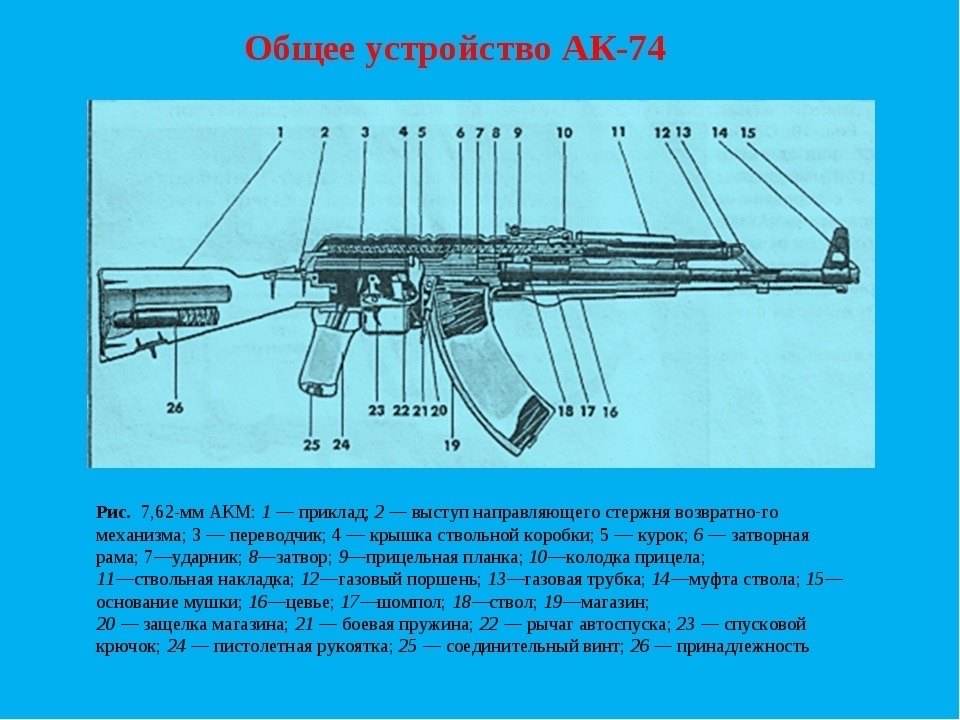 https://youtu.be/CGgPjBgx6Zghttps://yandex.ru/video/touch/preview/?filmId=14022941521165571272&text=%D1%81%D1%82%D1%80%D0%BE%D0%B5%D0%B2%D0%B0%D1%8F%20%D0%BF%D0%BE%D0%B4%D0%B3%D0%BE%D1%82%D0%BE%D0%B2%D0%BA%D0%B0%20%D0%B2%20%D1%88%D0%BA%D0%BE%D0%BB%D0%B5%20%D0%B2%D0%B8%D0%B4%D0%B5%D0%BE&path=wizard&parent-reqid=1587310300083108-1325667915895373433100122-production-app-host-vla-web-yp-191&redircnt=1587310304.1